.Music Suggestions:Time After Time by Rod Stewart – 111 bpmThat’s How They Do It In Dixie by Hank Williams Jr. – 117 bpmIntro: 16 count intro(1 – 8)		Right and Left Heel Jacks  ( aka Vaudevilles ), 1/4 turn Left  (2 times)(Say: Cross & Heel & Cross & Heel &)(9 – 16)	Repeat first 8 counts	- 	(12:00)(17 – 24)	Vine R, Rolling Vine L with 1 ¼  turn L   -  (9:00)Option for Non-spinners:  Vine L with a quarter turn L and Touch R next to L(25 – 32)	Step Forward, Touch, Step Back, Touch, Heel ExchangesStart again !TAG: 8 count TAG ~ When using Trisha’s song  - add 2 R Jazz Boxes every time you return to the Front Wall before starting again …this should happen 3 times…otherwise, dance it straight thru with any other music.This can be very useful as an all purpose dance to a huge variety of music – try something else and let me know !Fran Gong | Email: CitifiedCountryFran@juno.com | Long Island, NYCowboy Weakness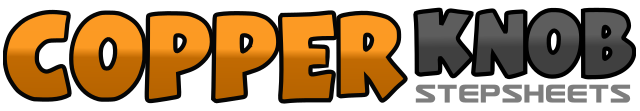 .......Count:32Wall:4Level:Easy Intermediate.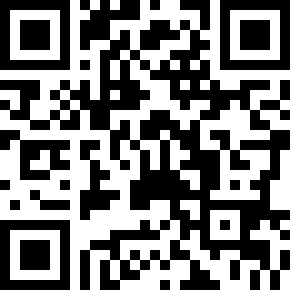 Choreographer:Fran Gong (USA) - July 2008Fran Gong (USA) - July 2008Fran Gong (USA) - July 2008Fran Gong (USA) - July 2008Fran Gong (USA) - July 2008.Music:Cowboys Are My Weakness - Trisha YearwoodCowboys Are My Weakness - Trisha YearwoodCowboys Are My Weakness - Trisha YearwoodCowboys Are My Weakness - Trisha YearwoodCowboys Are My Weakness - Trisha Yearwood........1&2&Cross step R over L (1), step L to L side (&), touch R Heel forward diagonally (2) ,                                                                                Step R next to L (&)3&4&Cross step L over R (3), step R to R side (&), touch L Heel forward diagonally (4), Step L next to R (&)5 – 8Step forward R, pivot ¼ L onto L    (2 times)	(6:00)1 – 4Step R to R side, Cross step L behind R, Step R to R side, Touch L next to R5 – 81/4 Turn L Step forward L, ½ Turn L Step R back, ½ Turn L Step L forward, Touch R next to L1 - 2Step forward R, Touch L toe behind R3 - 4Step back L, Touch R toe across L5&Touch R Heel forward (5), Step R next to L (&)6&Touch L Heel forward (6), Step L next to R (&)7&8&Repeat  5&6&	(Say:  Heel & Heel & Heel & Heel &)